О назначении рейтингового голосования по выбору общественных территорий города Канскаподлежащих благоустройству в 2022 годуВ соответствие с постановлением администрации города Канска от 01.11.2017 № 983 «Об утверждении муниципальной программы города Канска «Формирование современной городской среды» на 2018-2024 годы, руководствуясь статьями 30, 35 Устава города Канска, ПОСТАНОВЛЯЮ:Назначить, в период с 15 декабря 2020 года по 19 февраля 2021 года, голосование по выбору общественных пространств, подлежащих благоустройству в 2022 году в рамках муниципальной программы «Формирование современной городской среды» на 2018-2024 годы, в соответствии с государственной программой Красноярского края, утвержденной постановлением Правительства Красноярского края от 29.08.2017 № 512-П (далее – голосование по выбору общественных территорий).Рейтинговое голосование выбору общественных территорий города Канска, подлежащих благоустройству в первоочередном порядке (далее – общественные территории), производить посредством:    а) заполнения гражданами в электронной форме в информационно- телекоммуникационной сети «Интернет» на сайте «Активный гражданин» документа для голосования (далее – бюллетень) в период с 15 декабря 2020 года по 19 февраля 2021 года;	б) заполнения бюллетеней и их сброса в урны для голосования в местах для общественного голосования, в соответствии с приложением №1 к настоящему постановлению, в период с 15 декабря 2020 года по 19 февраля 2021 года.Определить места и время голосования по выбору общественных территорий согласно приложению №1 к настоящему постановлению.Установить перечень общественных территорий для голосования по выбору общественных территорий согласно приложению №2 к настоящему постановлению.Директору МБУ «ММЦ» г. Канска В.Е. Вовк обеспечить выдачу и сбор заполненных бюллетеней в урны для голосования в местах для общественного голосования, в соответствии с приложением №1 к настоящему постановлению,  с 15 декабря 2020 года по 19 февраля 2021 года.Директору МКУ «Служба заказчика» М.Ф. Кирееву обеспечить выдачу и сбор заполненных бюллетеней в урны для голосования по адресу г. Канск, ул. Ленина, 4/1 каб.108.Возложить функцию по подведению итогов рейтингового голосования на общественную комиссию, утвержденную постановлением администрации города Канска от 19.02.2019 № 120.Ведущему специалисту Отдела культуры администрации г. Канска Н.А. Нестеровой, опубликовать настоящее постановление в газете «Канский вестник» и разместить на официальном сайте муниципального образования город Канск в сети Интернет. Контроль за исполнением настоящего постановления возложить на первого заместителя главы города по вопросам жизнеобеспечения П.Н. Иванца.Постановление вступает в силу со дня подписания.Исполняющий обязанности главы города Канска							С.В. ОбверткинаПриложение № 1 к постановлению администрации г. Канска от09.12.2020 г. № 1098Перечень мест и времени для голосования по выбору общественных пространств, подлежащих благоустройству в 2022 годув период 15 декабря 2020 года по 19 февраля 2021 годаПриложение № 2 к постановлению администрации г. Канска от09.12.2020 г. № 1098Перечень общественных территорий предложенных на голосование по выбору общественных пространств, подлежащих благоустройству в 2022 году.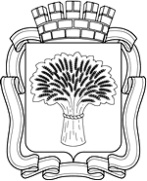 Российская ФедерацияАдминистрация города Канска
Красноярского краяПОСТАНОВЛЕНИЕРоссийская ФедерацияАдминистрация города Канска
Красноярского краяПОСТАНОВЛЕНИЕРоссийская ФедерацияАдминистрация города Канска
Красноярского краяПОСТАНОВЛЕНИЕРоссийская ФедерацияАдминистрация города Канска
Красноярского краяПОСТАНОВЛЕНИЕРоссийская ФедерацияАдминистрация города Канска
Красноярского краяПОСТАНОВЛЕНИЕ09.12.2020 г.№1098№ ппАдреса мест для голосованияВремя голосования1Площадь им. Коростелева, д.1, библиотека им. А.П. Чехова11:00 – 15:002мкр. Северный, д.11Б, Выставочный зал, ост. Предмостная площадь11:00 – 16:003ул. 40 лет Октября, д.5а вход МБУ «ММЦ» 9:00 – 16:004ул. 40 лет Октября, 62/2, ТРЦ «Порт-Артур», центральный вход 110:00 – 20:005ул. 40 лет Октября, 62/2, ТРЦ «Порт-Артур», центральный вход 210:00 – 20:006ул. Красноярская, 26, около входа в Канский политехнический колледж12:00 – 16:007КПП в 4 военном городке16:00 – 19:008ул. Ленина, д.10, вход в городской дом культуры 09:00 – 16:009ул. Ленина, 4/1, каб. 10810:00 – 16:00№п/пНаименование общественной территорииАдрес общественной территорииПредлагаемые виды работ12341Сквер "Землянка"ул. 40 лет Октября, между д.68 и д.68/1Брусчатка, скамьи, урны, освещение, озеленение2Сквер "Предмостный" возле библиотеки им. Ю.Р. Кисловского«Предмостная площадь» напротив Северный м-он д.17Скамьи, урны, освещение, озеленение, МАФы, дорожки (асфальт с паребриком)3Центральная аллея в мкр. «Солнечный»«Солнечный» м-он за входом через бывший КППСкамьи, урны, освещение, озеленение, МАФы, дорожки (асфальт с паребриком)4Иное